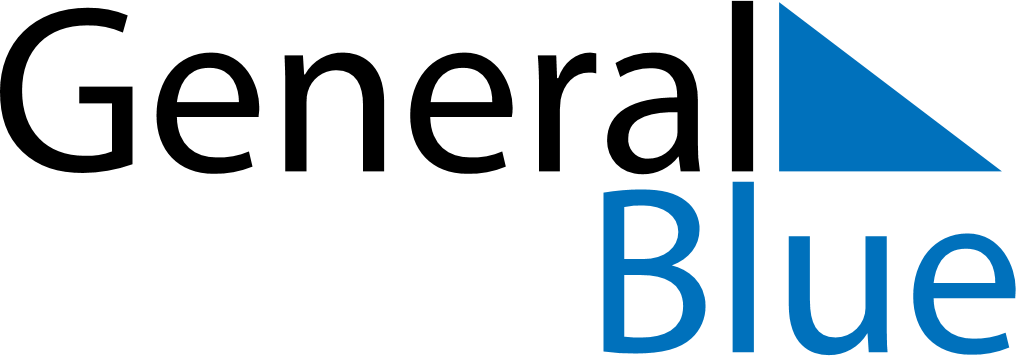 Mozambique 2028 HolidaysMozambique 2028 HolidaysDATENAME OF HOLIDAYJanuary 1, 2028SaturdayNew Year’s DayFebruary 3, 2028ThursdayHeroes’ DayApril 7, 2028FridayWomen’s DayMay 1, 2028MondayWorkers’ DayMay 7, 2028SundayMother’s DayJune 25, 2028SundayIndependence DayJune 26, 2028MondayPublic HolidaySeptember 7, 2028ThursdayLusaka Peace AgreementSeptember 25, 2028MondayDefense Force’s DayOctober 4, 2028WednesdayPeace and Reconciliation DayDecember 25, 2028MondayFamily Day